R.E.A.C.H. Rewarding, Empowering And CHallengingProgram HandbookHigh School Dorm Behavior ProgramLouisiana School for the Deaf2020 – 2021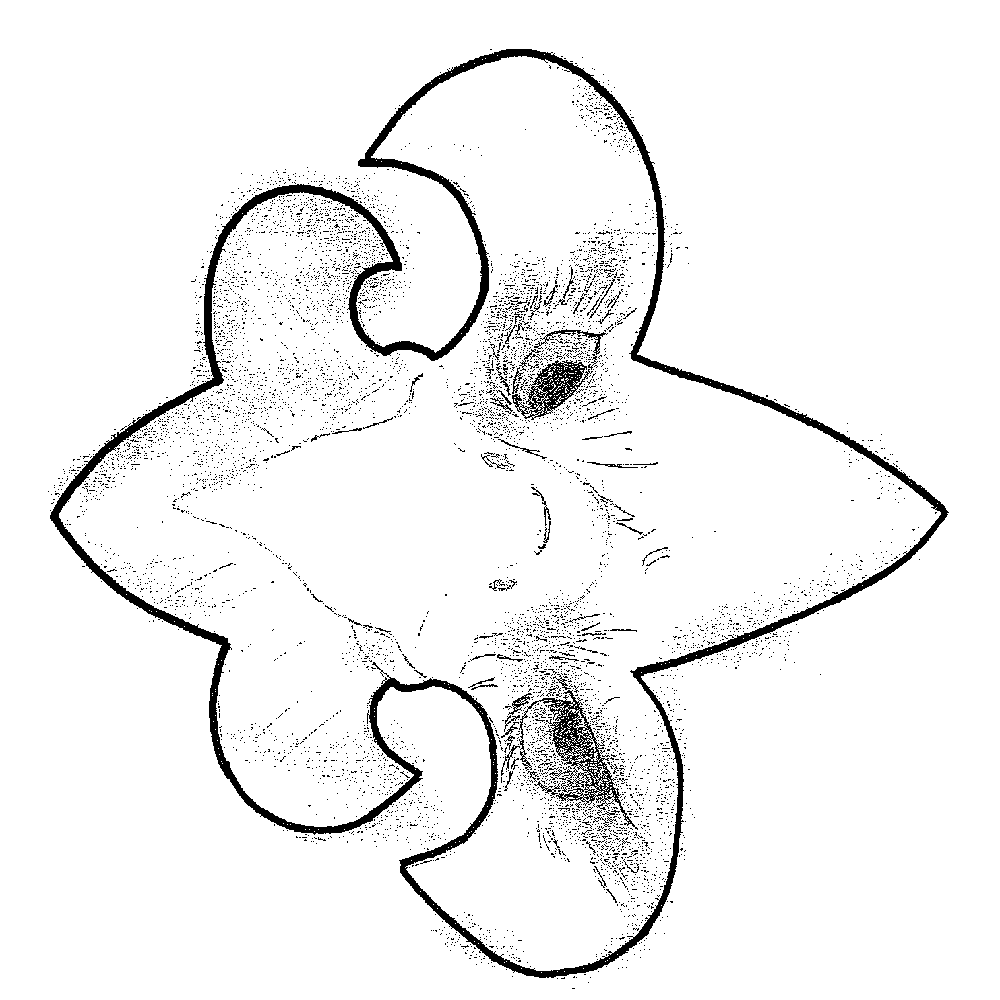 THE R.E.A.C.H. PROGRAMOVERVIEWWelcome to the R.E.A.C.H. high school residential program at the Louisiana School for the Deaf.  The R.E.A.C. H. (Rewarding, Empowering, And Challenging) is a comprehensive behavior program that incorporates the Positive Behavioral Interventions & Support (PBIS) for developing positive self-regulating behavior among High School residential students at the Louisiana School for the Deaf (LSD).  The program is based on the PATHS (Promoting Alternative THinking Strategies) concept in guiding residential students how to effectively express themselves.  It is our hope to instill in residential students a functional process that leads to an empowering sense of self-responsibility.  Through the R.E.A.C.H. program, residents will learn to: Develop skills to recognize how one’s own behavior affects others,Understand and use logical reasoning and problem-solving vocabulary,Gain knowledge of and skill in the steps of social-solving, leading to the prevention and/or resolution of problems and conflicts in daily life,Become self-advocates and exhibit leadership qualities,Earn privileges and develop responsibility by demonstrating control over and ownership of their behavior by following established dorm/school expectations and policies.The R.E.A.C.H. program:Rewards and reinforces students for positive behavior.Empowers residents in ways to take responsibility for their own behavior.AndChallenges High School students to become self-advocates and exhibit leadership qualities by building on each student’s dignity, respect, and self-esteem.PBISLSD uses a behavior instruction system called Positive Behavior Interventions and Supports (PBIS).  This system has been established in research as an effective method for establishing cultural and behavioral support needed for all students to achieve social and academic success.  The expectations for the dorm life are divided into three components: Obedience, Independence and Courteousness (OIC).  The OIC expectations will be posted in each dorm with pictures and expectations. Restorative Practices/Social and Emotional Learning:Restorative Practices is a whole child approach designed to address student behavior by identifying and fulfilling needs and replacing punitive disciplinary practices with strategies, which build community and resolve interpersonal conflict.  Social and Emotional Learning (SEL) is the overall process by which students: Understand and manage feelings Relate appropriately with others Deal with conflict and other life challenges in a positive manner  Make good decisions Transition from a school environment to the real world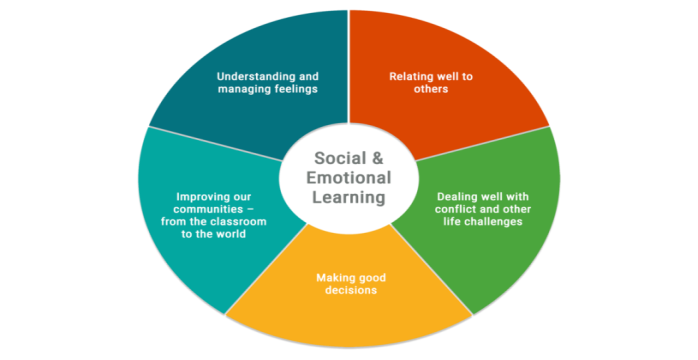 MOVING UP and DOWN LEVELS:New residential students enrolled in the REACH program will start on Level 2. They will remain on Level 2 until he/she earns 20 checks. After he/she earns 20 checks, he/she will move up to Level 1. When he/she earns 2 X, he/she will be dropped down to Level 2 during the monthly period.If a student earns an X, he/she will be required to turn in his/her phone one hour early. Moving Up/Down Levels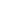 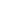 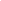 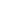 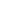 TAKING PICTURESResidential students are not allowed to take pictures of staff and/or students without knowledge and permission.REACH LEVEL PRIVILEGESChartLevel 3 will be restricted to their suite at all times except for educational workshops and Student Health Center CLAWSIn order for a residential student to earn CLAWS Level, he/she must stay on Level 1 for 9 consecutive weeks. He/she will demonstrate the ability to follow the dormitory expectations, be able to go to bed and wake up on time, be able to maintain grades and do homework independently, be able to function in their daily routine with minimal staff supervision and prompts, be able to show appropriate behavior in the cafeteria during breakfast and supper.Any primary and secondary behavior infractions and failing grades will result in immediate level demotion from the CLAWS Level according to the REACH program. When he/she drops from CLAWS, he/she will have to stay on Level 1 for 9 consecutive weeks before applying for the  CLAWS Level again.Louisiana School for the DeafHigh School DormCLAWS Level ApplicationNAME: ______________________________		DATE: ________________GRADE: ________Please tell us why you should be on the CLAWS level?__________________________ _______________________________________________________________________________________________________________________________________________________________________________________Overnight Staff Name:___________________________________________________ € I agree	 € I disagree 	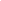 Comments:__________________________________________________________________________________________________________________Evening Staff Name: ____________________________________________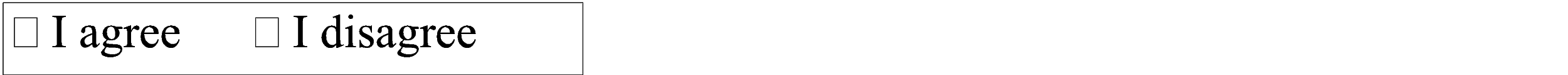 Comments:_________________________________________________________________________________________________________________________________Student Development Specialist (SDS)Name: _________________________________ € I agree	  € I disagree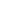 Comments:__________________________________________________________________________________________________________________Overnight RTL Name: _________________________________________________ € I agree	   € I disagree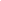 Comments: _______________________________________________________Final Decision: € Approved € Not approved				Date: ______________Residential Team Leader: ______________UPDATED 5/26/2             LOUISIANA SCHOOL FOR THE DEAF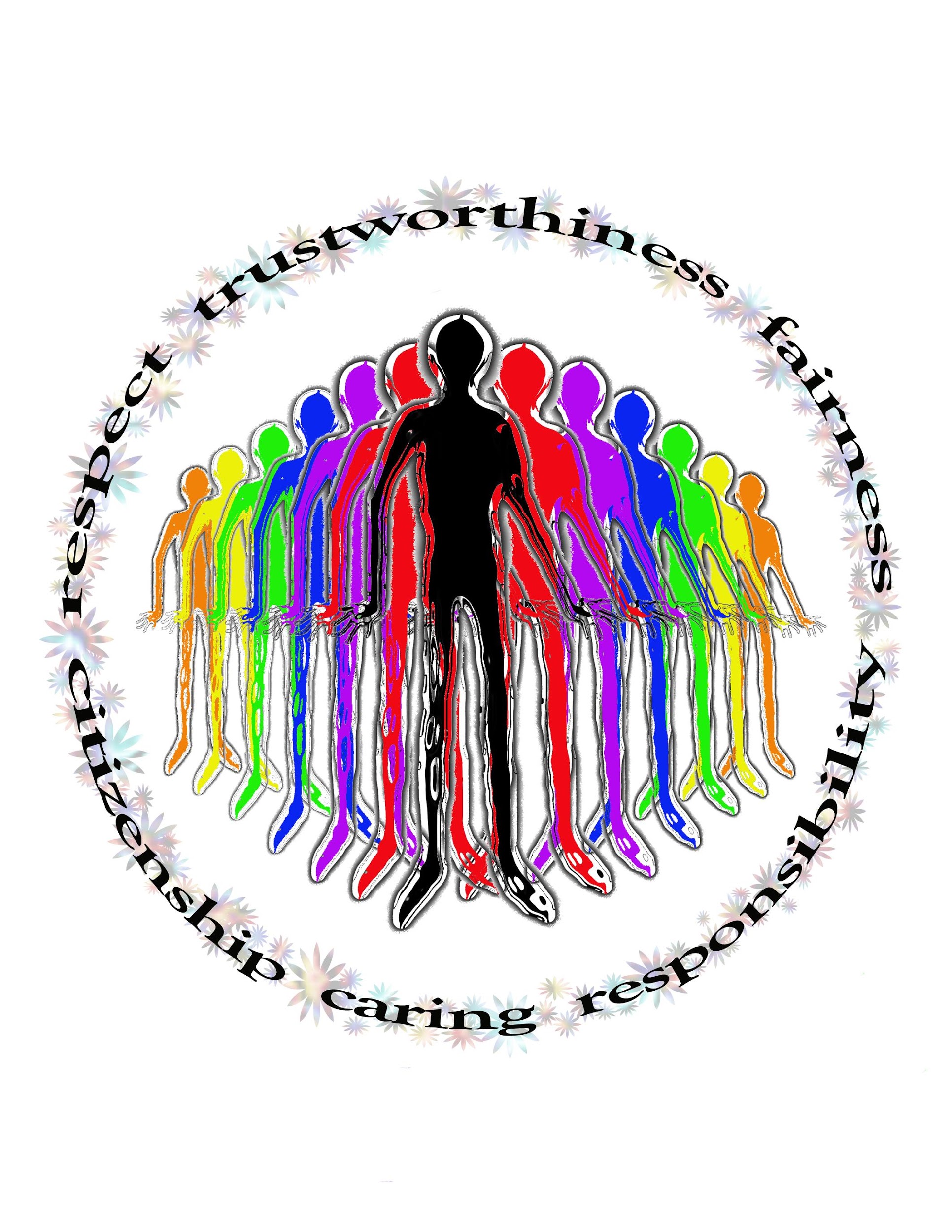 HIGH SCHOOL DORMITORYR.E.A.C.H. PROGRAMSTUDENT-PARENT CONTRACTBEHAVIOR PROGRAM:Parent/Guardian: (please initial)____ 	I HAVE COMPLETELY READ AND FULLY UNDERSTAND THE REACH PROGRAM AND AGREE TO 	FOLLOW THE GUIDELINES SET FORTH.WORKSHOPS and ACTIVITIES:____	I UNDERSTAND THAT R.E.A.C.H. WORKSHOPS AND EDUCATIONAL ACTIVITIES REQUIRE 	STUDENT’S PARTICIPATION.  I FULLY AGREE THAT MY CHILD WILL ATTEND THESE 	WORKSHOPS AND ACTIVITIES SPONSORED BY THE R.E.A.C.H. PROGRAM.YES or NO	I give permission for my child to bring their own camera, cell phone,     ______		DVD player/movies, game consoles, and other electronics.  			           (LSD will not be responsible for repairs, damage, and/or theft)----------------------------------------------------------------------------------------------------------------------------------------------------Students: (please initial)NOTE:  STUDENTS HAVE RECEIVED AN EXPLANATION OF THE REACH PROGRAM THROUGH SIGN LANGUAGE OR PREFERRED COMMUNICATION MODE.____	I ALSO UNDERSTAND THAT SIGNING THIS AGREEMENT WILL MEAN THAT I WILL SUPPORT 	THE PRIVILEGES AND CONSEQUENCES OF THE REACH PROGRAM.----------------------------------------------------------------------------------------------------------------------------------------------------SIGNATURES:	STUDENT						Date	PARENT/GUARDIAN					Date	STUDENT DEVELOPMENT SPECIALIST		DatePLEASE SIGN AND RETURN TO:	Student Development Specialist             High School Dorm	Louisiana School for the Deaf	P.O. Box  3074	Baton Rouge, LA  70821-3074	               FAX (225) 757-3428Level StatusMoving UpPositive ConsequencesMoving Down(within monthly period)CLAWSRefer to Privilege Chart1 XAny Minor or Major Infraction Level 19 Weeks consecutivelyRefer to Privilege Chart2 XLevel 2 20Refer to Privilege Chart3 XLevel 310Refer to Privilege ChartPrivilegesCLAWSCLAWSLEVEL1LEVEL1LEVEL2LEVEL2LEVEL 3LEVEL 3RECREATION/SPORTSRECREATION/SPORTSRECREATION/SPORTSRECREATION/SPORTSRECREATION/SPORTSRECREATION/SPORTSRECREATION/SPORTSRECREATION/SPORTSRECREATION/SPORTS** Participate in social time listed on       Activity Schedule✔✔✔✔ * *** Participate in school sports (athlete)✔✔✔✔✔✔✔✔** Participate in school sports (fans)✔✔✔✔   * *** Participate in Center activities✔✔✔✔ * *** Participate in PEC activities✔✔✔✔ * *** Participate on campus dorm activities✔✔✔✔✔✔ * *** Participate off campus dorm activities✔✔✔✔   * *** Participate Mall trip✔✔   * *** Visit opposite sex in lounge (after 9 pm)✔ ✔  * *MEAL/SNACKSMEAL/SNACKSMEAL/SNACKSMEAL/SNACKSMEAL/SNACKSMEAL/SNACKSMEAL/SNACKSMEAL/SNACKSMEAL/SNACKSEarn PBIS snackEarn PBIS snack✔✔✔✔XTuesdays onlyXTuesdays only** Can order foods before 8:00 pm** Can order foods before 8:00 pm✔  ✔  ✔✔✔7:30 pm✔7:30 pmELECTRONIC DEVICESELECTRONIC DEVICESELECTRONIC DEVICESELECTRONIC DEVICESELECTRONIC DEVICESELECTRONIC DEVICESELECTRONIC DEVICESELECTRONIC DEVICESELECTRONIC DEVICESCan use electronic devicesCan use electronic devices✔✔✔✔✔✔HomeworkonlyTurn in electronic devices Turn in electronic devices 30 minutes before bedtime 30 minutes before bedtime 1 hour before bedtime1 hour before bedtimeKeep electronic devices in bedroomKeep electronic devices in bedroom✔✔XXXXUse FaceTime or other video chats in the suiteUse FaceTime or other video chats in the suite✔✔✔✔XXVIDEOPHONEVIDEOPHONEVIDEOPHONEVIDEOPHONEVIDEOPHONEVIDEOPHONEVIDEOPHONEVIDEOPHONEVIDEOPHONECan use phone and videophone       Can use phone and videophone       ✔✔✔✔✔✔Parents onlyPRIVILEGESIndependent study hour Go to bed without promptsWill arrive in the lounge area on time before going to breakfastTurn in cell phones/pagers without being told and on timeAble to stay up until midnight – remain in your suite at 11:30 pm May use the laundry room before 11:00 pm No time limit for computer and VP (if waiting list, 20 minutes) May use computer and VP downstairs** Able to visit the opposite sex in the lounge area** Able to participate the mall trip (Stay on CLAWS for 2 weeks)** Able to sign up for the shuttleEXPECTATIONSRequired participation during workshops and meetingsWill keep your areas (tables, bedroom, living room) cleanShow respect to any staff and disagree in a respectful mannerSeniorsWill be responsible for paying monthly rentREQUIRED to perform senior apartment duties 